Year 3 and 4 Maths: Please follow this link: https://whiterosemaths.com/homelearning/year-4/Please watch the videos for ‘Lesson 3 and 4.’ Please note that there are no worksheets following these videos so please complete the work below according to Green, Red and Blue. Green – The first one has been done for you: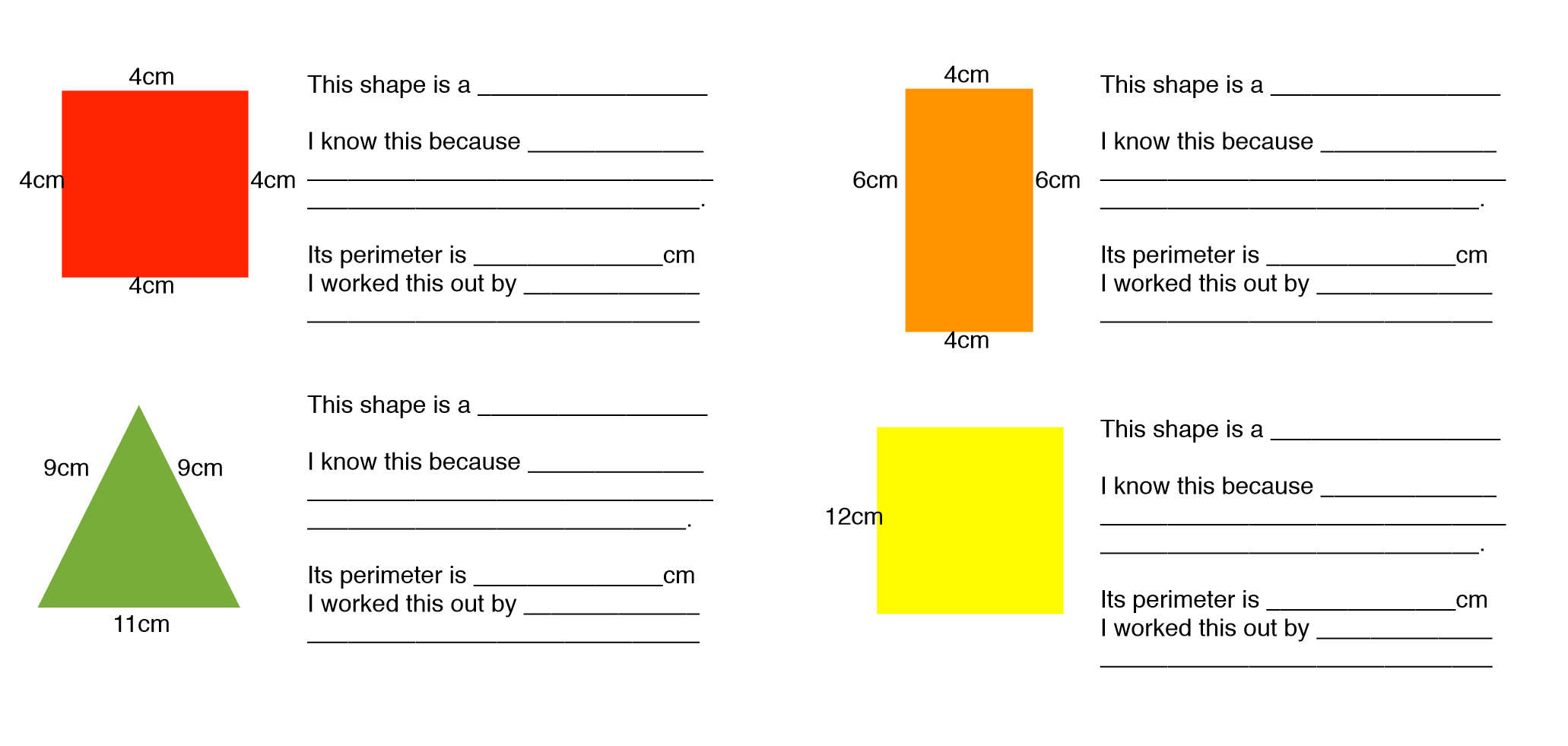 Green, Red and Blue 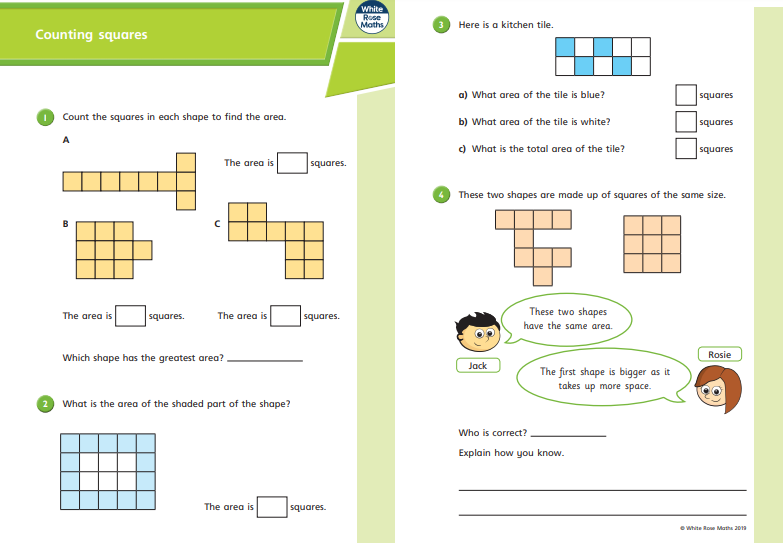 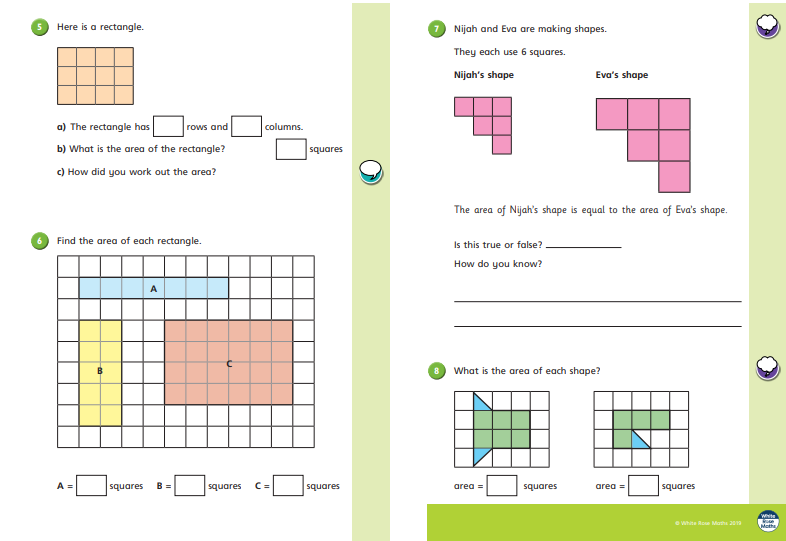 Red/Blue 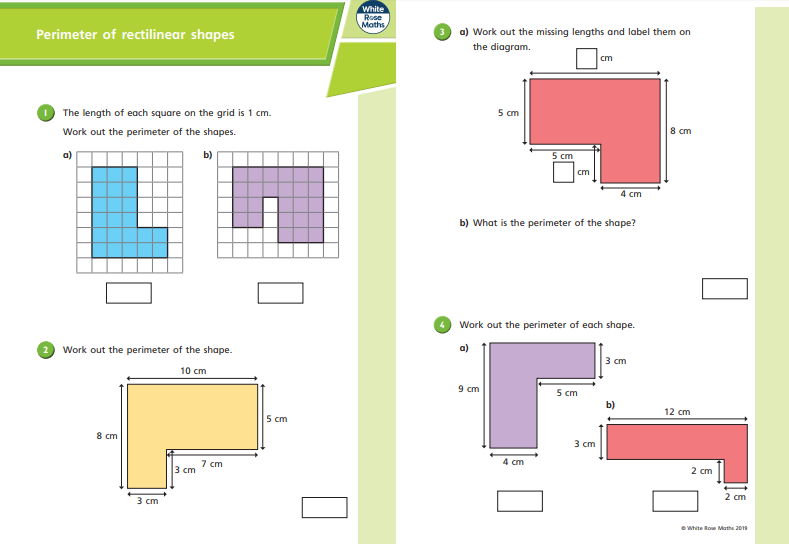 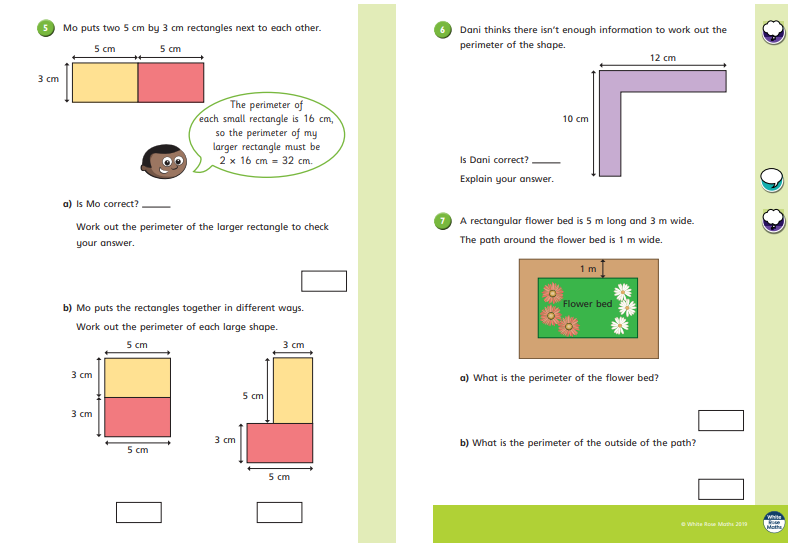 